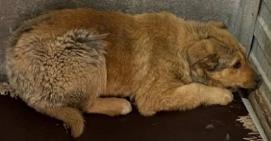 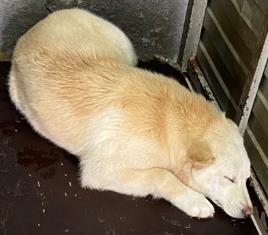 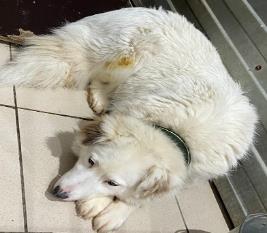 №121Отловлено: 25.02.2023ул. Лопарева д. 18АВид: собака.Порода/пол: беспородная, сука.Окрас: рыжий.Возраст: 1 год.Вес: 20 кг.Рост: 49 см. в холке.Приметы: отсутствуют.Особенности поведения: Спокойная.
ИН: Вакцинация: Стерилизация: 
Вет. паспорт: нет.№122Отловлено: 25.02.2023ул. Лопарева 6/1 стр. 3Вид: собака.Порода/пол: беспородная, сука.Окрас: рыжий.Возраст: 1,5 года.Вес: 22 кг.Рост: 49 см. в холке.Приметы: отсутствуют.Особенности поведения: Спокойная.
ИН: Вакцинация: Стерилизация: 
Вет. паспорт: нет.№123Отловлено: 25.02.2023п. Магистральный 7БВид: собака.Порода/пол: беспородный, кобель.Окрас: белый.Возраст: 2 года.Вес: 30 кг.Рост: 54 см. в холке.Приметы: ошейник.Особенности поведения: Спокойная.
ИН: 643110800259871Вакцинация: Стерилизация: ранее
Вет. паспорт: нет.